1. IDENTIFICATION 1. IDENTIFICATION 1. IDENTIFICATION 1. IDENTIFICATION 1. IDENTIFICATION 1. IDENTIFICATION 1. IDENTIFICATION 1. IDENTIFICATION 1. IDENTIFICATION 1. IDENTIFICATION 1. IDENTIFICATION Product identifierProduct identifierProduct identifierProduct identifierProduct Name Product Name Product Name Product Name Revival Urethane Coating - Part B Revival Urethane Coating - Part B Revival Urethane Coating - Part B Revival Urethane Coating - Part B Revival Urethane Coating - Part B Revival Urethane Coating - Part B Revival Urethane Coating - Part B Recommended use of the chemical and restrictions on useRecommended use of the chemical and restrictions on useRecommended use of the chemical and restrictions on useRecommended use of the chemical and restrictions on useRecommended use of the chemical and restrictions on useRecommended use of the chemical and restrictions on useRecommended use of the chemical and restrictions on useRecommended use of the chemical and restrictions on useRecommended Use Recommended Use Recommended Use Recommended Use Concrete Coating.  Concrete Coating.  Concrete Coating.  Concrete Coating.  Concrete Coating.  Concrete Coating.  Concrete Coating.  Uses advised against Uses advised against Uses advised against Uses advised against No Data  No Data  No Data  No Data  No Data  No Data  No Data  Details of the supplier of the safety data sheetDetails of the supplier of the safety data sheetDetails of the supplier of the safety data sheetDetails of the supplier of the safety data sheetDetails of the supplier of the safety data sheetDetails of the supplier of the safety data sheetDetails of the supplier of the safety data sheetDetails of the supplier of the safety data sheetEmergency telephone numberEmergency telephone numberEmergency telephone numberEmergency telephone numberCompany Phone Number Company Phone Number Company Phone Number Company Phone Number (330) 682-5678  (330) 682-5678  (330) 682-5678  (330) 682-5678  (330) 682-5678  (330) 682-5678  (330) 682-5678  24 Hour Emergency Phone Number 24 Hour Emergency Phone Number 24 Hour Emergency Phone Number 24 Hour Emergency Phone Number 800-535-5053 (United States & Canada), International Call: 1-352-323-3500  800-535-5053 (United States & Canada), International Call: 1-352-323-3500  800-535-5053 (United States & Canada), International Call: 1-352-323-3500  800-535-5053 (United States & Canada), International Call: 1-352-323-3500  800-535-5053 (United States & Canada), International Call: 1-352-323-3500  800-535-5053 (United States & Canada), International Call: 1-352-323-3500  800-535-5053 (United States & Canada), International Call: 1-352-323-3500  2. HAZARDS IDENTIFICATION 2. HAZARDS IDENTIFICATION 2. HAZARDS IDENTIFICATION 2. HAZARDS IDENTIFICATION 2. HAZARDS IDENTIFICATION 2. HAZARDS IDENTIFICATION 2. HAZARDS IDENTIFICATION 2. HAZARDS IDENTIFICATION 2. HAZARDS IDENTIFICATION 2. HAZARDS IDENTIFICATION 2. HAZARDS IDENTIFICATION ClassificationClassificationClassificationClassificationOSHA Regulatory StatusThis chemical is considered hazardous by the 2012 OSHA Hazard Communication Standard (29 CFR 1910.1200)  OSHA Regulatory StatusThis chemical is considered hazardous by the 2012 OSHA Hazard Communication Standard (29 CFR 1910.1200)  OSHA Regulatory StatusThis chemical is considered hazardous by the 2012 OSHA Hazard Communication Standard (29 CFR 1910.1200)  OSHA Regulatory StatusThis chemical is considered hazardous by the 2012 OSHA Hazard Communication Standard (29 CFR 1910.1200)  OSHA Regulatory StatusThis chemical is considered hazardous by the 2012 OSHA Hazard Communication Standard (29 CFR 1910.1200)  OSHA Regulatory StatusThis chemical is considered hazardous by the 2012 OSHA Hazard Communication Standard (29 CFR 1910.1200)  OSHA Regulatory StatusThis chemical is considered hazardous by the 2012 OSHA Hazard Communication Standard (29 CFR 1910.1200)  OSHA Regulatory StatusThis chemical is considered hazardous by the 2012 OSHA Hazard Communication Standard (29 CFR 1910.1200)  OSHA Regulatory StatusThis chemical is considered hazardous by the 2012 OSHA Hazard Communication Standard (29 CFR 1910.1200)  OSHA Regulatory StatusThis chemical is considered hazardous by the 2012 OSHA Hazard Communication Standard (29 CFR 1910.1200)  OSHA Regulatory StatusThis chemical is considered hazardous by the 2012 OSHA Hazard Communication Standard (29 CFR 1910.1200)  Acute toxicity - Oral Acute toxicity - Oral Acute toxicity - Oral Acute toxicity - Oral Acute toxicity - Oral Acute toxicity - Oral Acute toxicity - Oral Acute toxicity - Oral Not classified  Not classified  Not classified  Acute toxicity - Inhalation (Vapors) Acute toxicity - Inhalation (Vapors) Acute toxicity - Inhalation (Vapors) Acute toxicity - Inhalation (Vapors) Acute toxicity - Inhalation (Vapors) Acute toxicity - Inhalation (Vapors) Acute toxicity - Inhalation (Vapors) Acute toxicity - Inhalation (Vapors) Not classified  Not classified  Not classified  Skin corrosion/irritation Skin corrosion/irritation Skin corrosion/irritation Skin corrosion/irritation Skin corrosion/irritation Skin corrosion/irritation Skin corrosion/irritation Skin corrosion/irritation Not classified  Not classified  Not classified  Serious eye damage/eye irritation Serious eye damage/eye irritation Serious eye damage/eye irritation Serious eye damage/eye irritation Serious eye damage/eye irritation Serious eye damage/eye irritation Serious eye damage/eye irritation Serious eye damage/eye irritation Not classified  Not classified  Not classified  Label elementsLabel elementsLabel elementsLabel elementsEmergency Overview  Emergency Overview  Emergency Overview  Emergency Overview  Emergency Overview  Emergency Overview  Emergency Overview  Emergency Overview  Emergency Overview  Emergency Overview  Emergency Overview  Precautionary Statements - PreventionAvoid breathing dust/fume/gas/mist/vapors/sprayWash hands and face thoroughly after handlingContaminated work clothing should not be allowed out of the workplaceWear protective gloves  Precautionary Statements - PreventionAvoid breathing dust/fume/gas/mist/vapors/sprayWash hands and face thoroughly after handlingContaminated work clothing should not be allowed out of the workplaceWear protective gloves  Precautionary Statements - PreventionAvoid breathing dust/fume/gas/mist/vapors/sprayWash hands and face thoroughly after handlingContaminated work clothing should not be allowed out of the workplaceWear protective gloves  Precautionary Statements - PreventionAvoid breathing dust/fume/gas/mist/vapors/sprayWash hands and face thoroughly after handlingContaminated work clothing should not be allowed out of the workplaceWear protective gloves  Precautionary Statements - PreventionAvoid breathing dust/fume/gas/mist/vapors/sprayWash hands and face thoroughly after handlingContaminated work clothing should not be allowed out of the workplaceWear protective gloves  Precautionary Statements - PreventionAvoid breathing dust/fume/gas/mist/vapors/sprayWash hands and face thoroughly after handlingContaminated work clothing should not be allowed out of the workplaceWear protective gloves  Precautionary Statements - PreventionAvoid breathing dust/fume/gas/mist/vapors/sprayWash hands and face thoroughly after handlingContaminated work clothing should not be allowed out of the workplaceWear protective gloves  Precautionary Statements - PreventionAvoid breathing dust/fume/gas/mist/vapors/sprayWash hands and face thoroughly after handlingContaminated work clothing should not be allowed out of the workplaceWear protective gloves  Precautionary Statements - PreventionAvoid breathing dust/fume/gas/mist/vapors/sprayWash hands and face thoroughly after handlingContaminated work clothing should not be allowed out of the workplaceWear protective gloves  Precautionary Statements - PreventionAvoid breathing dust/fume/gas/mist/vapors/sprayWash hands and face thoroughly after handlingContaminated work clothing should not be allowed out of the workplaceWear protective gloves  Precautionary Statements - PreventionAvoid breathing dust/fume/gas/mist/vapors/sprayWash hands and face thoroughly after handlingContaminated work clothing should not be allowed out of the workplaceWear protective gloves  Precautionary Statements - ResponseIF IN EYES: Rinse cautiously with water for several minutes. Remove contacts, if present and easy to do. Continue rinsing.If eye irritation persists: Get medical advice/attentionIF SWALLOWED: Immediately call a POISON CONTROL CENTER/doctorIF ON SKIN: Wash with plenty of soap and water.If skin irritation occurs: Get medical advice or attention.Take off contaminated clothing and wash before reuseIF INHALED: Remove person to fresh air and keep comfortable for breathing. Call a POISON CENTER/doctor if you feel unwell.  Precautionary Statements - ResponseIF IN EYES: Rinse cautiously with water for several minutes. Remove contacts, if present and easy to do. Continue rinsing.If eye irritation persists: Get medical advice/attentionIF SWALLOWED: Immediately call a POISON CONTROL CENTER/doctorIF ON SKIN: Wash with plenty of soap and water.If skin irritation occurs: Get medical advice or attention.Take off contaminated clothing and wash before reuseIF INHALED: Remove person to fresh air and keep comfortable for breathing. Call a POISON CENTER/doctor if you feel unwell.  Precautionary Statements - ResponseIF IN EYES: Rinse cautiously with water for several minutes. Remove contacts, if present and easy to do. Continue rinsing.If eye irritation persists: Get medical advice/attentionIF SWALLOWED: Immediately call a POISON CONTROL CENTER/doctorIF ON SKIN: Wash with plenty of soap and water.If skin irritation occurs: Get medical advice or attention.Take off contaminated clothing and wash before reuseIF INHALED: Remove person to fresh air and keep comfortable for breathing. Call a POISON CENTER/doctor if you feel unwell.  Precautionary Statements - ResponseIF IN EYES: Rinse cautiously with water for several minutes. Remove contacts, if present and easy to do. Continue rinsing.If eye irritation persists: Get medical advice/attentionIF SWALLOWED: Immediately call a POISON CONTROL CENTER/doctorIF ON SKIN: Wash with plenty of soap and water.If skin irritation occurs: Get medical advice or attention.Take off contaminated clothing and wash before reuseIF INHALED: Remove person to fresh air and keep comfortable for breathing. Call a POISON CENTER/doctor if you feel unwell.  Precautionary Statements - ResponseIF IN EYES: Rinse cautiously with water for several minutes. Remove contacts, if present and easy to do. Continue rinsing.If eye irritation persists: Get medical advice/attentionIF SWALLOWED: Immediately call a POISON CONTROL CENTER/doctorIF ON SKIN: Wash with plenty of soap and water.If skin irritation occurs: Get medical advice or attention.Take off contaminated clothing and wash before reuseIF INHALED: Remove person to fresh air and keep comfortable for breathing. Call a POISON CENTER/doctor if you feel unwell.  Precautionary Statements - ResponseIF IN EYES: Rinse cautiously with water for several minutes. Remove contacts, if present and easy to do. Continue rinsing.If eye irritation persists: Get medical advice/attentionIF SWALLOWED: Immediately call a POISON CONTROL CENTER/doctorIF ON SKIN: Wash with plenty of soap and water.If skin irritation occurs: Get medical advice or attention.Take off contaminated clothing and wash before reuseIF INHALED: Remove person to fresh air and keep comfortable for breathing. Call a POISON CENTER/doctor if you feel unwell.  Precautionary Statements - ResponseIF IN EYES: Rinse cautiously with water for several minutes. Remove contacts, if present and easy to do. Continue rinsing.If eye irritation persists: Get medical advice/attentionIF SWALLOWED: Immediately call a POISON CONTROL CENTER/doctorIF ON SKIN: Wash with plenty of soap and water.If skin irritation occurs: Get medical advice or attention.Take off contaminated clothing and wash before reuseIF INHALED: Remove person to fresh air and keep comfortable for breathing. Call a POISON CENTER/doctor if you feel unwell.  Precautionary Statements - ResponseIF IN EYES: Rinse cautiously with water for several minutes. Remove contacts, if present and easy to do. Continue rinsing.If eye irritation persists: Get medical advice/attentionIF SWALLOWED: Immediately call a POISON CONTROL CENTER/doctorIF ON SKIN: Wash with plenty of soap and water.If skin irritation occurs: Get medical advice or attention.Take off contaminated clothing and wash before reuseIF INHALED: Remove person to fresh air and keep comfortable for breathing. Call a POISON CENTER/doctor if you feel unwell.  Precautionary Statements - ResponseIF IN EYES: Rinse cautiously with water for several minutes. Remove contacts, if present and easy to do. Continue rinsing.If eye irritation persists: Get medical advice/attentionIF SWALLOWED: Immediately call a POISON CONTROL CENTER/doctorIF ON SKIN: Wash with plenty of soap and water.If skin irritation occurs: Get medical advice or attention.Take off contaminated clothing and wash before reuseIF INHALED: Remove person to fresh air and keep comfortable for breathing. Call a POISON CENTER/doctor if you feel unwell.  Precautionary Statements - ResponseIF IN EYES: Rinse cautiously with water for several minutes. Remove contacts, if present and easy to do. Continue rinsing.If eye irritation persists: Get medical advice/attentionIF SWALLOWED: Immediately call a POISON CONTROL CENTER/doctorIF ON SKIN: Wash with plenty of soap and water.If skin irritation occurs: Get medical advice or attention.Take off contaminated clothing and wash before reuseIF INHALED: Remove person to fresh air and keep comfortable for breathing. Call a POISON CENTER/doctor if you feel unwell.  Precautionary Statements - ResponseIF IN EYES: Rinse cautiously with water for several minutes. Remove contacts, if present and easy to do. Continue rinsing.If eye irritation persists: Get medical advice/attentionIF SWALLOWED: Immediately call a POISON CONTROL CENTER/doctorIF ON SKIN: Wash with plenty of soap and water.If skin irritation occurs: Get medical advice or attention.Take off contaminated clothing and wash before reuseIF INHALED: Remove person to fresh air and keep comfortable for breathing. Call a POISON CENTER/doctor if you feel unwell.  Precautionary Statements - StorageStore in a well-ventilated place. Keep container tightly closed.Keep from freezing.  Precautionary Statements - StorageStore in a well-ventilated place. Keep container tightly closed.Keep from freezing.  Precautionary Statements - StorageStore in a well-ventilated place. Keep container tightly closed.Keep from freezing.  Precautionary Statements - StorageStore in a well-ventilated place. Keep container tightly closed.Keep from freezing.  Precautionary Statements - StorageStore in a well-ventilated place. Keep container tightly closed.Keep from freezing.  Precautionary Statements - StorageStore in a well-ventilated place. Keep container tightly closed.Keep from freezing.  Precautionary Statements - StorageStore in a well-ventilated place. Keep container tightly closed.Keep from freezing.  Precautionary Statements - StorageStore in a well-ventilated place. Keep container tightly closed.Keep from freezing.  Precautionary Statements - StorageStore in a well-ventilated place. Keep container tightly closed.Keep from freezing.  Precautionary Statements - StorageStore in a well-ventilated place. Keep container tightly closed.Keep from freezing.  Precautionary Statements - StorageStore in a well-ventilated place. Keep container tightly closed.Keep from freezing.  Precautionary Statements - DisposalDispose of contents/container in accordance with local/regional/national regulations.  Precautionary Statements - DisposalDispose of contents/container in accordance with local/regional/national regulations.  Precautionary Statements - DisposalDispose of contents/container in accordance with local/regional/national regulations.  Precautionary Statements - DisposalDispose of contents/container in accordance with local/regional/national regulations.  Precautionary Statements - DisposalDispose of contents/container in accordance with local/regional/national regulations.  Precautionary Statements - DisposalDispose of contents/container in accordance with local/regional/national regulations.  Precautionary Statements - DisposalDispose of contents/container in accordance with local/regional/national regulations.  Precautionary Statements - DisposalDispose of contents/container in accordance with local/regional/national regulations.  Precautionary Statements - DisposalDispose of contents/container in accordance with local/regional/national regulations.  Precautionary Statements - DisposalDispose of contents/container in accordance with local/regional/national regulations.  Precautionary Statements - DisposalDispose of contents/container in accordance with local/regional/national regulations.  Hazards not otherwise classified (HNOC)  Hazards not otherwise classified (HNOC)  Hazards not otherwise classified (HNOC)  Hazards not otherwise classified (HNOC)  Hazards not otherwise classified (HNOC)  Hazards not otherwise classified (HNOC)  Hazards not otherwise classified (HNOC)  Hazards not otherwise classified (HNOC)  Hazards not otherwise classified (HNOC)  Hazards not otherwise classified (HNOC)  Hazards not otherwise classified (HNOC)  May cause skin irritation.  May cause skin irritation.  May cause skin irritation.  May cause skin irritation.  May cause skin irritation.  May cause skin irritation.  May cause skin irritation.  May cause skin irritation.  May cause skin irritation.  May cause skin irritation.  May cause skin irritation.  Other InformationOther InformationOther InformationOther InformationOther InformationOther InformationOther InformationOther InformationOther InformationOther InformationOther Information3. COMPOSITION/INFORMATION ON INGREDIENTS 3. COMPOSITION/INFORMATION ON INGREDIENTS 3. COMPOSITION/INFORMATION ON INGREDIENTS 3. COMPOSITION/INFORMATION ON INGREDIENTS 3. COMPOSITION/INFORMATION ON INGREDIENTS 3. COMPOSITION/INFORMATION ON INGREDIENTS 3. COMPOSITION/INFORMATION ON INGREDIENTS 3. COMPOSITION/INFORMATION ON INGREDIENTS 3. COMPOSITION/INFORMATION ON INGREDIENTS 3. COMPOSITION/INFORMATION ON INGREDIENTS 3. COMPOSITION/INFORMATION ON INGREDIENTS SubstanceSubstanceSubstanceSubstanceChemical Name Chemical Name Chemical Name Chemical Name Chemical Name CAS No. CAS No. Weight-% Weight-% Weight-% Trade Secret Trade Secret Trade Secret Trade Secret Trade Secret Trade Secret Proprietary Proprietary Trade SecretTrade SecretTrade Secret* Trade Secret Trade Secret Trade Secret Trade Secret Trade Secret Proprietary Proprietary Trade SecretTrade SecretTrade Secret* *The exact percentage (concentration) of composition has been withheld as a trade secret.  *The exact percentage (concentration) of composition has been withheld as a trade secret.  *The exact percentage (concentration) of composition has been withheld as a trade secret.  *The exact percentage (concentration) of composition has been withheld as a trade secret.  *The exact percentage (concentration) of composition has been withheld as a trade secret.  *The exact percentage (concentration) of composition has been withheld as a trade secret.  *The exact percentage (concentration) of composition has been withheld as a trade secret.  *The exact percentage (concentration) of composition has been withheld as a trade secret.  *The exact percentage (concentration) of composition has been withheld as a trade secret.  *The exact percentage (concentration) of composition has been withheld as a trade secret.  *The exact percentage (concentration) of composition has been withheld as a trade secret.  4. FIRST AID MEASURES 4. FIRST AID MEASURES 4. FIRST AID MEASURES 4. FIRST AID MEASURES 4. FIRST AID MEASURES 4. FIRST AID MEASURES 4. FIRST AID MEASURES 4. FIRST AID MEASURES 4. FIRST AID MEASURES 4. FIRST AID MEASURES 4. FIRST AID MEASURES Description of first aid measuresDescription of first aid measuresDescription of first aid measuresDescription of first aid measuresDescription of first aid measuresDescription of first aid measuresDescription of first aid measuresDescription of first aid measuresDescription of first aid measuresDescription of first aid measuresDescription of first aid measuresGeneral advice General advice General advice General advice Move out of the dangerous area. Consult a physician. Provide this Safety Data Sheet to the doctor in attendance.  Move out of the dangerous area. Consult a physician. Provide this Safety Data Sheet to the doctor in attendance.  Move out of the dangerous area. Consult a physician. Provide this Safety Data Sheet to the doctor in attendance.  Move out of the dangerous area. Consult a physician. Provide this Safety Data Sheet to the doctor in attendance.  Move out of the dangerous area. Consult a physician. Provide this Safety Data Sheet to the doctor in attendance.  Move out of the dangerous area. Consult a physician. Provide this Safety Data Sheet to the doctor in attendance.  Move out of the dangerous area. Consult a physician. Provide this Safety Data Sheet to the doctor in attendance.  Eye contact Eye contact Eye contact Eye contact IF IN EYES: Rinse cautiously with water for several minutes. Remove contact lenses, if present and easy to do. Continue rinsing. If eye irritation persists: Get medical advice/attention.  IF IN EYES: Rinse cautiously with water for several minutes. Remove contact lenses, if present and easy to do. Continue rinsing. If eye irritation persists: Get medical advice/attention.  IF IN EYES: Rinse cautiously with water for several minutes. Remove contact lenses, if present and easy to do. Continue rinsing. If eye irritation persists: Get medical advice/attention.  IF IN EYES: Rinse cautiously with water for several minutes. Remove contact lenses, if present and easy to do. Continue rinsing. If eye irritation persists: Get medical advice/attention.  IF IN EYES: Rinse cautiously with water for several minutes. Remove contact lenses, if present and easy to do. Continue rinsing. If eye irritation persists: Get medical advice/attention.  IF IN EYES: Rinse cautiously with water for several minutes. Remove contact lenses, if present and easy to do. Continue rinsing. If eye irritation persists: Get medical advice/attention.  IF IN EYES: Rinse cautiously with water for several minutes. Remove contact lenses, if present and easy to do. Continue rinsing. If eye irritation persists: Get medical advice/attention.  Skin contact Skin contact Skin contact Skin contact IF ON SKIN: Wash off with soap and plenty of water. If skin irritation occurs: Get medical advice or attention.  IF ON SKIN: Wash off with soap and plenty of water. If skin irritation occurs: Get medical advice or attention.  IF ON SKIN: Wash off with soap and plenty of water. If skin irritation occurs: Get medical advice or attention.  IF ON SKIN: Wash off with soap and plenty of water. If skin irritation occurs: Get medical advice or attention.  IF ON SKIN: Wash off with soap and plenty of water. If skin irritation occurs: Get medical advice or attention.  IF ON SKIN: Wash off with soap and plenty of water. If skin irritation occurs: Get medical advice or attention.  IF ON SKIN: Wash off with soap and plenty of water. If skin irritation occurs: Get medical advice or attention.  Inhalation Inhalation Inhalation Inhalation IF INHALED: Remove victim to fresh air and keep at rest in a position comfortable for breathing. If breathing is irregular or stopped, administer artificial respiration. If symptoms persist, call a physician.  IF INHALED: Remove victim to fresh air and keep at rest in a position comfortable for breathing. If breathing is irregular or stopped, administer artificial respiration. If symptoms persist, call a physician.  IF INHALED: Remove victim to fresh air and keep at rest in a position comfortable for breathing. If breathing is irregular or stopped, administer artificial respiration. If symptoms persist, call a physician.  IF INHALED: Remove victim to fresh air and keep at rest in a position comfortable for breathing. If breathing is irregular or stopped, administer artificial respiration. If symptoms persist, call a physician.  IF INHALED: Remove victim to fresh air and keep at rest in a position comfortable for breathing. If breathing is irregular or stopped, administer artificial respiration. If symptoms persist, call a physician.  IF INHALED: Remove victim to fresh air and keep at rest in a position comfortable for breathing. If breathing is irregular or stopped, administer artificial respiration. If symptoms persist, call a physician.  IF INHALED: Remove victim to fresh air and keep at rest in a position comfortable for breathing. If breathing is irregular or stopped, administer artificial respiration. If symptoms persist, call a physician.  Ingestion Ingestion Ingestion Ingestion IF SWALLOWED: Immediately call a POISON CENTER or doctor/physician. Do NOT induce vomiting. Never give anything by mouth to an unconscious person.  IF SWALLOWED: Immediately call a POISON CENTER or doctor/physician. Do NOT induce vomiting. Never give anything by mouth to an unconscious person.  IF SWALLOWED: Immediately call a POISON CENTER or doctor/physician. Do NOT induce vomiting. Never give anything by mouth to an unconscious person.  IF SWALLOWED: Immediately call a POISON CENTER or doctor/physician. Do NOT induce vomiting. Never give anything by mouth to an unconscious person.  IF SWALLOWED: Immediately call a POISON CENTER or doctor/physician. Do NOT induce vomiting. Never give anything by mouth to an unconscious person.  IF SWALLOWED: Immediately call a POISON CENTER or doctor/physician. Do NOT induce vomiting. Never give anything by mouth to an unconscious person.  IF SWALLOWED: Immediately call a POISON CENTER or doctor/physician. Do NOT induce vomiting. Never give anything by mouth to an unconscious person.  Most important symptoms and effects, both acute and delayedMost important symptoms and effects, both acute and delayedMost important symptoms and effects, both acute and delayedMost important symptoms and effects, both acute and delayedMost important symptoms and effects, both acute and delayedMost important symptoms and effects, both acute and delayedMost important symptoms and effects, both acute and delayedMost important symptoms and effects, both acute and delayedMost important symptoms and effects, both acute and delayedMost important symptoms and effects, both acute and delayedMost important symptoms and effects, both acute and delayedSymptoms Symptoms Symptoms Symptoms Eye, Skin, and Respiratory Irritation.  Eye, Skin, and Respiratory Irritation.  Eye, Skin, and Respiratory Irritation.  Eye, Skin, and Respiratory Irritation.  Eye, Skin, and Respiratory Irritation.  Eye, Skin, and Respiratory Irritation.  Eye, Skin, and Respiratory Irritation.  Indication of any immediate medical attention and special treatment neededIndication of any immediate medical attention and special treatment neededIndication of any immediate medical attention and special treatment neededIndication of any immediate medical attention and special treatment neededIndication of any immediate medical attention and special treatment neededIndication of any immediate medical attention and special treatment neededIndication of any immediate medical attention and special treatment neededIndication of any immediate medical attention and special treatment neededIndication of any immediate medical attention and special treatment neededIndication of any immediate medical attention and special treatment neededIndication of any immediate medical attention and special treatment neededNote to physicians Note to physicians Note to physicians Note to physicians Treat symptomatically. For additional information, see Safety Data Sheet.  Treat symptomatically. For additional information, see Safety Data Sheet.  Treat symptomatically. For additional information, see Safety Data Sheet.  Treat symptomatically. For additional information, see Safety Data Sheet.  Treat symptomatically. For additional information, see Safety Data Sheet.  Treat symptomatically. For additional information, see Safety Data Sheet.  Treat symptomatically. For additional information, see Safety Data Sheet.  5. FIRE-FIGHTING MEASURES 5. FIRE-FIGHTING MEASURES 5. FIRE-FIGHTING MEASURES 5. FIRE-FIGHTING MEASURES 5. FIRE-FIGHTING MEASURES 5. FIRE-FIGHTING MEASURES 5. FIRE-FIGHTING MEASURES 5. FIRE-FIGHTING MEASURES 5. FIRE-FIGHTING MEASURES 5. FIRE-FIGHTING MEASURES 5. FIRE-FIGHTING MEASURES Suitable extinguishing mediaProduct is not combustible. Use water spray (fog), alcohol-resistant foam, dry chemical, or carbon dioxide for surrounding fire.  Suitable extinguishing mediaProduct is not combustible. Use water spray (fog), alcohol-resistant foam, dry chemical, or carbon dioxide for surrounding fire.  Suitable extinguishing mediaProduct is not combustible. Use water spray (fog), alcohol-resistant foam, dry chemical, or carbon dioxide for surrounding fire.  Suitable extinguishing mediaProduct is not combustible. Use water spray (fog), alcohol-resistant foam, dry chemical, or carbon dioxide for surrounding fire.  Suitable extinguishing mediaProduct is not combustible. Use water spray (fog), alcohol-resistant foam, dry chemical, or carbon dioxide for surrounding fire.  Suitable extinguishing mediaProduct is not combustible. Use water spray (fog), alcohol-resistant foam, dry chemical, or carbon dioxide for surrounding fire.  Suitable extinguishing mediaProduct is not combustible. Use water spray (fog), alcohol-resistant foam, dry chemical, or carbon dioxide for surrounding fire.  Suitable extinguishing mediaProduct is not combustible. Use water spray (fog), alcohol-resistant foam, dry chemical, or carbon dioxide for surrounding fire.  Suitable extinguishing mediaProduct is not combustible. Use water spray (fog), alcohol-resistant foam, dry chemical, or carbon dioxide for surrounding fire.  Suitable extinguishing mediaProduct is not combustible. Use water spray (fog), alcohol-resistant foam, dry chemical, or carbon dioxide for surrounding fire.  Suitable extinguishing mediaProduct is not combustible. Use water spray (fog), alcohol-resistant foam, dry chemical, or carbon dioxide for surrounding fire.  Unsuitable extinguishing media Unsuitable extinguishing media Unsuitable extinguishing media Not Applicable.  Not Applicable.  Not Applicable.  Not Applicable.  Not Applicable.  Not Applicable.  Not Applicable.  Specific hazards arising from the chemicalNone Known.  Specific hazards arising from the chemicalNone Known.  Specific hazards arising from the chemicalNone Known.  Specific hazards arising from the chemicalNone Known.  Specific hazards arising from the chemicalNone Known.  Specific hazards arising from the chemicalNone Known.  Specific hazards arising from the chemicalNone Known.  Specific hazards arising from the chemicalNone Known.  Specific hazards arising from the chemicalNone Known.  Specific hazards arising from the chemicalNone Known.  Specific hazards arising from the chemicalNone Known.  Hazardous combustion products Hazardous combustion products Hazardous combustion products  Carbon oxides.   Carbon oxides.   Carbon oxides.   Carbon oxides.   Carbon oxides.   Carbon oxides.   Carbon oxides.  Explosion data Explosion data Explosion data Explosion data Explosion data Sensitivity to Mechanical Impact Sensitivity to Mechanical Impact Sensitivity to Mechanical Impact Not available.  Not available.  Not available.  Not available.  Not available.  Not available.  Not available.  Sensitivity to Static Discharge Sensitivity to Static Discharge Sensitivity to Static Discharge Not sensitive.  Not sensitive.  Not sensitive.  Not sensitive.  Not sensitive.  Not sensitive.  Not sensitive.  Protective equipment and precautions for firefightersWear self-contained breathing apparatus and protective suit.  Protective equipment and precautions for firefightersWear self-contained breathing apparatus and protective suit.  Protective equipment and precautions for firefightersWear self-contained breathing apparatus and protective suit.  Protective equipment and precautions for firefightersWear self-contained breathing apparatus and protective suit.  Protective equipment and precautions for firefightersWear self-contained breathing apparatus and protective suit.  Protective equipment and precautions for firefightersWear self-contained breathing apparatus and protective suit.  Protective equipment and precautions for firefightersWear self-contained breathing apparatus and protective suit.  Protective equipment and precautions for firefightersWear self-contained breathing apparatus and protective suit.  Protective equipment and precautions for firefightersWear self-contained breathing apparatus and protective suit.  Protective equipment and precautions for firefightersWear self-contained breathing apparatus and protective suit.  Protective equipment and precautions for firefightersWear self-contained breathing apparatus and protective suit.  6. ACCIDENTAL RELEASE MEASURES 6. ACCIDENTAL RELEASE MEASURES 6. ACCIDENTAL RELEASE MEASURES 6. ACCIDENTAL RELEASE MEASURES 6. ACCIDENTAL RELEASE MEASURES 6. ACCIDENTAL RELEASE MEASURES 6. ACCIDENTAL RELEASE MEASURES 6. ACCIDENTAL RELEASE MEASURES 6. ACCIDENTAL RELEASE MEASURES 6. ACCIDENTAL RELEASE MEASURES 6. ACCIDENTAL RELEASE MEASURES Personal precautions, protective equipment and emergency proceduresPersonal precautions, protective equipment and emergency proceduresPersonal precautions, protective equipment and emergency proceduresPersonal precautions, protective equipment and emergency proceduresPersonal precautions, protective equipment and emergency proceduresPersonal precautions, protective equipment and emergency proceduresPersonal precautions, protective equipment and emergency proceduresPersonal precautions, protective equipment and emergency proceduresPersonal precautions, protective equipment and emergency proceduresPersonal precautions, protective equipment and emergency proceduresPersonal precautions, protective equipment and emergency proceduresPersonal precautions Personal precautions Personal precautions Personal precautions In case of spill wear appropriate personal protective equipment during any cleanup and response activities. Avoid skin contact and inhalation.  In case of spill wear appropriate personal protective equipment during any cleanup and response activities. Avoid skin contact and inhalation.  In case of spill wear appropriate personal protective equipment during any cleanup and response activities. Avoid skin contact and inhalation.  In case of spill wear appropriate personal protective equipment during any cleanup and response activities. Avoid skin contact and inhalation.  In case of spill wear appropriate personal protective equipment during any cleanup and response activities. Avoid skin contact and inhalation.  In case of spill wear appropriate personal protective equipment during any cleanup and response activities. Avoid skin contact and inhalation.  In case of spill wear appropriate personal protective equipment during any cleanup and response activities. Avoid skin contact and inhalation.  Environmental precautionsEnvironmental precautionsEnvironmental precautionsEnvironmental precautionsEnvironmental precautionsEnvironmental precautionsEnvironmental precautionsEnvironmental precautionsEnvironmental precautionsEnvironmental precautionsEnvironmental precautionsEnvironmental precautions Environmental precautions Environmental precautions Environmental precautions Prevent further leakage or spillage if safe to do so. Do not allow product to enter any drains or waterways.  Prevent further leakage or spillage if safe to do so. Do not allow product to enter any drains or waterways.  Prevent further leakage or spillage if safe to do so. Do not allow product to enter any drains or waterways.  Prevent further leakage or spillage if safe to do so. Do not allow product to enter any drains or waterways.  Prevent further leakage or spillage if safe to do so. Do not allow product to enter any drains or waterways.  Prevent further leakage or spillage if safe to do so. Do not allow product to enter any drains or waterways.  Prevent further leakage or spillage if safe to do so. Do not allow product to enter any drains or waterways.  Methods and material for containment and cleaning upMethods and material for containment and cleaning upMethods and material for containment and cleaning upMethods and material for containment and cleaning upMethods and material for containment and cleaning upMethods and material for containment and cleaning upMethods and material for containment and cleaning upMethods and material for containment and cleaning upMethods and material for containment and cleaning upMethods and material for containment and cleaning upMethods and material for containment and cleaning upMethods for containment Methods for containment Methods for containment Methods for containment Dike and contain spill with inert absorbent materials. Soak up with inert material and dispose of as hazardous waste. Keep in suitable, closed containers for disposal.  Dike and contain spill with inert absorbent materials. Soak up with inert material and dispose of as hazardous waste. Keep in suitable, closed containers for disposal.  Dike and contain spill with inert absorbent materials. Soak up with inert material and dispose of as hazardous waste. Keep in suitable, closed containers for disposal.  Dike and contain spill with inert absorbent materials. Soak up with inert material and dispose of as hazardous waste. Keep in suitable, closed containers for disposal.  Dike and contain spill with inert absorbent materials. Soak up with inert material and dispose of as hazardous waste. Keep in suitable, closed containers for disposal.  Dike and contain spill with inert absorbent materials. Soak up with inert material and dispose of as hazardous waste. Keep in suitable, closed containers for disposal.  Dike and contain spill with inert absorbent materials. Soak up with inert material and dispose of as hazardous waste. Keep in suitable, closed containers for disposal.  Methods for cleaning up Methods for cleaning up Methods for cleaning up Methods for cleaning up Pick up and transfer to properly labeled containers.  Pick up and transfer to properly labeled containers.  Pick up and transfer to properly labeled containers.  Pick up and transfer to properly labeled containers.  Pick up and transfer to properly labeled containers.  Pick up and transfer to properly labeled containers.  Pick up and transfer to properly labeled containers.  7. HANDLING AND STORAGE 7. HANDLING AND STORAGE 7. HANDLING AND STORAGE 7. HANDLING AND STORAGE 7. HANDLING AND STORAGE 7. HANDLING AND STORAGE 7. HANDLING AND STORAGE 7. HANDLING AND STORAGE 7. HANDLING AND STORAGE 7. HANDLING AND STORAGE 7. HANDLING AND STORAGE Precautions for safe handlingPrecautions for safe handlingPrecautions for safe handlingPrecautions for safe handlingPrecautions for safe handlingPrecautions for safe handlingPrecautions for safe handlingPrecautions for safe handlingPrecautions for safe handlingPrecautions for safe handlingPrecautions for safe handlingAdvice on safe handling Advice on safe handling Advice on safe handling Advice on safe handling Avoid contact with skin and eyes. Avoid inhalation of vapor or mist.  Avoid contact with skin and eyes. Avoid inhalation of vapor or mist.  Avoid contact with skin and eyes. Avoid inhalation of vapor or mist.  Avoid contact with skin and eyes. Avoid inhalation of vapor or mist.  Avoid contact with skin and eyes. Avoid inhalation of vapor or mist.  Avoid contact with skin and eyes. Avoid inhalation of vapor or mist.  Avoid contact with skin and eyes. Avoid inhalation of vapor or mist.  Conditions for safe storage, including any incompatibilitiesConditions for safe storage, including any incompatibilitiesConditions for safe storage, including any incompatibilitiesConditions for safe storage, including any incompatibilitiesConditions for safe storage, including any incompatibilitiesConditions for safe storage, including any incompatibilitiesConditions for safe storage, including any incompatibilitiesConditions for safe storage, including any incompatibilitiesConditions for safe storage, including any incompatibilitiesConditions for safe storage, including any incompatibilitiesConditions for safe storage, including any incompatibilitiesStorage Conditions Storage Conditions Storage Conditions Storage Conditions Keep at a temperature not exceeding 38 Degrees C (100 Degrees F). Do not allow material to freeze. Keep container tightly closed in a dry and well-ventilated place. Containers which are opened must be carefully resealed and kept upright to prevent leakage.  Keep at a temperature not exceeding 38 Degrees C (100 Degrees F). Do not allow material to freeze. Keep container tightly closed in a dry and well-ventilated place. Containers which are opened must be carefully resealed and kept upright to prevent leakage.  Keep at a temperature not exceeding 38 Degrees C (100 Degrees F). Do not allow material to freeze. Keep container tightly closed in a dry and well-ventilated place. Containers which are opened must be carefully resealed and kept upright to prevent leakage.  Keep at a temperature not exceeding 38 Degrees C (100 Degrees F). Do not allow material to freeze. Keep container tightly closed in a dry and well-ventilated place. Containers which are opened must be carefully resealed and kept upright to prevent leakage.  Keep at a temperature not exceeding 38 Degrees C (100 Degrees F). Do not allow material to freeze. Keep container tightly closed in a dry and well-ventilated place. Containers which are opened must be carefully resealed and kept upright to prevent leakage.  Keep at a temperature not exceeding 38 Degrees C (100 Degrees F). Do not allow material to freeze. Keep container tightly closed in a dry and well-ventilated place. Containers which are opened must be carefully resealed and kept upright to prevent leakage.  Keep at a temperature not exceeding 38 Degrees C (100 Degrees F). Do not allow material to freeze. Keep container tightly closed in a dry and well-ventilated place. Containers which are opened must be carefully resealed and kept upright to prevent leakage.  Incompatible materials Incompatible materials Incompatible materials Incompatible materials None known.  None known.  None known.  None known.  None known.  None known.  None known.  8. EXPOSURE CONTROLS/PERSONAL PROTECTION 8. EXPOSURE CONTROLS/PERSONAL PROTECTION 8. EXPOSURE CONTROLS/PERSONAL PROTECTION 8. EXPOSURE CONTROLS/PERSONAL PROTECTION 8. EXPOSURE CONTROLS/PERSONAL PROTECTION 8. EXPOSURE CONTROLS/PERSONAL PROTECTION 8. EXPOSURE CONTROLS/PERSONAL PROTECTION 8. EXPOSURE CONTROLS/PERSONAL PROTECTION 8. EXPOSURE CONTROLS/PERSONAL PROTECTION 8. EXPOSURE CONTROLS/PERSONAL PROTECTION 8. EXPOSURE CONTROLS/PERSONAL PROTECTION Control parametersControl parametersControl parametersControl parametersControl parametersControl parametersControl parametersControl parametersControl parametersControl parametersControl parametersExposure Guidelines Exposure Guidelines Exposure Guidelines Exposure Guidelines Chemical Name Chemical Name Chemical Name ACGIH TLV ACGIH TLV ACGIH TLV OSHA PEL OSHA PEL OSHA PEL NIOSH IDLH NIOSH IDLH Trade Secret Trade Secret Trade Secret TWA: 0.005 ppm TWA: 0.005 ppm TWA: 0.005 ppm - - - Ceiling: 0.020 ppm   10 min Ceiling: 0.140 mg/m3   10 min TWA: 0.005 ppm TWA: 0.035 mg/m3 Ceiling: 0.020 ppm   10 min Ceiling: 0.140 mg/m3   10 min TWA: 0.005 ppm TWA: 0.035 mg/m3 Appropriate engineering controlsAppropriate engineering controlsAppropriate engineering controlsAppropriate engineering controlsAppropriate engineering controlsAppropriate engineering controlsAppropriate engineering controlsAppropriate engineering controlsAppropriate engineering controlsAppropriate engineering controlsAppropriate engineering controlsEngineering Controls Engineering Controls Engineering Controls Engineering Controls General/Local Ventilation Recommended.  General/Local Ventilation Recommended.  General/Local Ventilation Recommended.  General/Local Ventilation Recommended.  General/Local Ventilation Recommended.  General/Local Ventilation Recommended.  General/Local Ventilation Recommended.  Individual protection measures, such as personal protective equipmentIndividual protection measures, such as personal protective equipmentIndividual protection measures, such as personal protective equipmentIndividual protection measures, such as personal protective equipmentIndividual protection measures, such as personal protective equipmentIndividual protection measures, such as personal protective equipmentIndividual protection measures, such as personal protective equipmentIndividual protection measures, such as personal protective equipmentIndividual protection measures, such as personal protective equipmentIndividual protection measures, such as personal protective equipmentIndividual protection measures, such as personal protective equipmentEye/face protection Eye/face protection Eye/face protection Wear safety glasses with side shields (or goggles).  Wear safety glasses with side shields (or goggles).  Wear safety glasses with side shields (or goggles).  Wear safety glasses with side shields (or goggles).  Wear safety glasses with side shields (or goggles).  Wear safety glasses with side shields (or goggles).  Wear safety glasses with side shields (or goggles).  Skin and body protection Skin and body protection Skin and body protection Wear impervious protective clothing, including boots, gloves, lab coat, apron or coveralls, as appropriate, to prevent skin contact. Wear chemical resistant gloves at minimum. Wash skin immediately upon contact. Wash hands at mealtime and end of shift.  Wear impervious protective clothing, including boots, gloves, lab coat, apron or coveralls, as appropriate, to prevent skin contact. Wear chemical resistant gloves at minimum. Wash skin immediately upon contact. Wash hands at mealtime and end of shift.  Wear impervious protective clothing, including boots, gloves, lab coat, apron or coveralls, as appropriate, to prevent skin contact. Wear chemical resistant gloves at minimum. Wash skin immediately upon contact. Wash hands at mealtime and end of shift.  Wear impervious protective clothing, including boots, gloves, lab coat, apron or coveralls, as appropriate, to prevent skin contact. Wear chemical resistant gloves at minimum. Wash skin immediately upon contact. Wash hands at mealtime and end of shift.  Wear impervious protective clothing, including boots, gloves, lab coat, apron or coveralls, as appropriate, to prevent skin contact. Wear chemical resistant gloves at minimum. Wash skin immediately upon contact. Wash hands at mealtime and end of shift.  Wear impervious protective clothing, including boots, gloves, lab coat, apron or coveralls, as appropriate, to prevent skin contact. Wear chemical resistant gloves at minimum. Wash skin immediately upon contact. Wash hands at mealtime and end of shift.  Wear impervious protective clothing, including boots, gloves, lab coat, apron or coveralls, as appropriate, to prevent skin contact. Wear chemical resistant gloves at minimum. Wash skin immediately upon contact. Wash hands at mealtime and end of shift.  Respiratory protection Respiratory protection Respiratory protection Use respiratory protection unless adequate local exhaust ventilation is provided, or exposure assessment demonstrates that exposures are within recommended exposure guidelines. Where concentrations are above recommended limits or are unknown, appropriate respiratory protection should be worn. Follow OSHA respirator regulations (29 CFR 1910.134) and use NIOSH/MSHA approved respirators.  Use respiratory protection unless adequate local exhaust ventilation is provided, or exposure assessment demonstrates that exposures are within recommended exposure guidelines. Where concentrations are above recommended limits or are unknown, appropriate respiratory protection should be worn. Follow OSHA respirator regulations (29 CFR 1910.134) and use NIOSH/MSHA approved respirators.  Use respiratory protection unless adequate local exhaust ventilation is provided, or exposure assessment demonstrates that exposures are within recommended exposure guidelines. Where concentrations are above recommended limits or are unknown, appropriate respiratory protection should be worn. Follow OSHA respirator regulations (29 CFR 1910.134) and use NIOSH/MSHA approved respirators.  Use respiratory protection unless adequate local exhaust ventilation is provided, or exposure assessment demonstrates that exposures are within recommended exposure guidelines. Where concentrations are above recommended limits or are unknown, appropriate respiratory protection should be worn. Follow OSHA respirator regulations (29 CFR 1910.134) and use NIOSH/MSHA approved respirators.  Use respiratory protection unless adequate local exhaust ventilation is provided, or exposure assessment demonstrates that exposures are within recommended exposure guidelines. Where concentrations are above recommended limits or are unknown, appropriate respiratory protection should be worn. Follow OSHA respirator regulations (29 CFR 1910.134) and use NIOSH/MSHA approved respirators.  Use respiratory protection unless adequate local exhaust ventilation is provided, or exposure assessment demonstrates that exposures are within recommended exposure guidelines. Where concentrations are above recommended limits or are unknown, appropriate respiratory protection should be worn. Follow OSHA respirator regulations (29 CFR 1910.134) and use NIOSH/MSHA approved respirators.  Use respiratory protection unless adequate local exhaust ventilation is provided, or exposure assessment demonstrates that exposures are within recommended exposure guidelines. Where concentrations are above recommended limits or are unknown, appropriate respiratory protection should be worn. Follow OSHA respirator regulations (29 CFR 1910.134) and use NIOSH/MSHA approved respirators.  General Hygiene Considerations General Hygiene Considerations General Hygiene Considerations General Hygiene Considerations Handle in accordance with good industrial hygiene and safety practice. Wash hands before and after breaks and at the end of the work day.  Handle in accordance with good industrial hygiene and safety practice. Wash hands before and after breaks and at the end of the work day.  Handle in accordance with good industrial hygiene and safety practice. Wash hands before and after breaks and at the end of the work day.  Handle in accordance with good industrial hygiene and safety practice. Wash hands before and after breaks and at the end of the work day.  Handle in accordance with good industrial hygiene and safety practice. Wash hands before and after breaks and at the end of the work day.  Handle in accordance with good industrial hygiene and safety practice. Wash hands before and after breaks and at the end of the work day.  Handle in accordance with good industrial hygiene and safety practice. Wash hands before and after breaks and at the end of the work day.  9. PHYSICAL AND CHEMICAL PROPERTIES 9. PHYSICAL AND CHEMICAL PROPERTIES 9. PHYSICAL AND CHEMICAL PROPERTIES 9. PHYSICAL AND CHEMICAL PROPERTIES 9. PHYSICAL AND CHEMICAL PROPERTIES 9. PHYSICAL AND CHEMICAL PROPERTIES 9. PHYSICAL AND CHEMICAL PROPERTIES 9. PHYSICAL AND CHEMICAL PROPERTIES 9. PHYSICAL AND CHEMICAL PROPERTIES 9. PHYSICAL AND CHEMICAL PROPERTIES 9. PHYSICAL AND CHEMICAL PROPERTIES Information on basic physical and chemical propertiesInformation on basic physical and chemical propertiesInformation on basic physical and chemical propertiesInformation on basic physical and chemical propertiesInformation on basic physical and chemical propertiesInformation on basic physical and chemical propertiesInformation on basic physical and chemical propertiesInformation on basic physical and chemical propertiesInformation on basic physical and chemical propertiesInformation on basic physical and chemical propertiesInformation on basic physical and chemical propertiesPhysical state Physical state Physical state Physical state liquid  liquid  liquid  liquid  liquid  liquid  liquid  Explosive properties Explosive properties Explosive properties Explosive properties Not Available  Not Available  Not Available  Not Available  Not Available  Not Available  Not Available  Oxidizing properties Oxidizing properties Oxidizing properties Oxidizing properties Not Available  Not Available  Not Available  Not Available  Not Available  Not Available  Not Available  Other InformationOther InformationOther InformationOther InformationOther InformationOther InformationOther InformationOther InformationOther InformationOther InformationOther InformationSoftening point Softening point Softening point Softening point Not Relevant  Not Relevant  Not Relevant  Not Relevant  Not Relevant  Not Relevant  Not Relevant  Molecular weight Molecular weight Molecular weight Molecular weight Not Available  Not Available  Not Available  Not Available  Not Available  Not Available  Not Available  VOC Content (%) VOC Content (%) VOC Content (%) VOC Content (%) < 125 g/L (Mixed A&B)< 125 g/L (Mixed A&B)< 125 g/L (Mixed A&B)< 125 g/L (Mixed A&B)< 125 g/L (Mixed A&B)< 125 g/L (Mixed A&B)< 125 g/L (Mixed A&B)Density Density Density Density Not Available  Not Available  Not Available  Not Available  Not Available  Not Available  Not Available  Bulk density Bulk density Bulk density Bulk density Not Available  Not Available  Not Available  Not Available  Not Available  Not Available  Not Available  10. STABILITY AND REACTIVITY 10. STABILITY AND REACTIVITY 10. STABILITY AND REACTIVITY 10. STABILITY AND REACTIVITY 10. STABILITY AND REACTIVITY 10. STABILITY AND REACTIVITY 10. STABILITY AND REACTIVITY 10. STABILITY AND REACTIVITY 10. STABILITY AND REACTIVITY 10. STABILITY AND REACTIVITY 10. STABILITY AND REACTIVITY ReactivityReactivityReactivityReactivityReactivityReactivityReactivityReactivityReactivityReactivityReactivityChemical stabilityStable.  Chemical stabilityStable.  Chemical stabilityStable.  Chemical stabilityStable.  Chemical stabilityStable.  Chemical stabilityStable.  Chemical stabilityStable.  Chemical stabilityStable.  Chemical stabilityStable.  Chemical stabilityStable.  Chemical stabilityStable.  Possibility of Hazardous ReactionsNo data available.  Possibility of Hazardous ReactionsNo data available.  Possibility of Hazardous ReactionsNo data available.  Possibility of Hazardous ReactionsNo data available.  Possibility of Hazardous ReactionsNo data available.  Possibility of Hazardous ReactionsNo data available.  Possibility of Hazardous ReactionsNo data available.  Possibility of Hazardous ReactionsNo data available.  Possibility of Hazardous ReactionsNo data available.  Possibility of Hazardous ReactionsNo data available.  Possibility of Hazardous ReactionsNo data available.  Conditions to avoidNone known.  Conditions to avoidNone known.  Conditions to avoidNone known.  Conditions to avoidNone known.  Conditions to avoidNone known.  Conditions to avoidNone known.  Conditions to avoidNone known.  Conditions to avoidNone known.  Conditions to avoidNone known.  Conditions to avoidNone known.  Conditions to avoidNone known.  Incompatible materialsNone known.  Incompatible materialsNone known.  Incompatible materialsNone known.  Incompatible materialsNone known.  Incompatible materialsNone known.  Incompatible materialsNone known.  Incompatible materialsNone known.  Incompatible materialsNone known.  Incompatible materialsNone known.  Incompatible materialsNone known.  Incompatible materialsNone known.  Hazardous Decomposition ProductsCarbon oxides.  Hazardous Decomposition ProductsCarbon oxides.  Hazardous Decomposition ProductsCarbon oxides.  Hazardous Decomposition ProductsCarbon oxides.  Hazardous Decomposition ProductsCarbon oxides.  Hazardous Decomposition ProductsCarbon oxides.  Hazardous Decomposition ProductsCarbon oxides.  Hazardous Decomposition ProductsCarbon oxides.  Hazardous Decomposition ProductsCarbon oxides.  Hazardous Decomposition ProductsCarbon oxides.  Hazardous Decomposition ProductsCarbon oxides.  11. TOXICOLOGICAL INFORMATION 11. TOXICOLOGICAL INFORMATION 11. TOXICOLOGICAL INFORMATION 11. TOXICOLOGICAL INFORMATION 11. TOXICOLOGICAL INFORMATION 11. TOXICOLOGICAL INFORMATION 11. TOXICOLOGICAL INFORMATION 11. TOXICOLOGICAL INFORMATION 11. TOXICOLOGICAL INFORMATION 11. TOXICOLOGICAL INFORMATION 11. TOXICOLOGICAL INFORMATION Information on likely routes of exposureInformation on likely routes of exposureInformation on likely routes of exposureInformation on likely routes of exposureInformation on likely routes of exposureInformation on likely routes of exposureInformation on likely routes of exposureInformation on likely routes of exposureInformation on likely routes of exposureInformation on likely routes of exposureInformation on likely routes of exposureProduct Information Product Information Product Information Product Information Inhalation Inhalation Inhalation Direct contact and vapor inhalation.  Direct contact and vapor inhalation.  Direct contact and vapor inhalation.  Direct contact and vapor inhalation.  Direct contact and vapor inhalation.  Direct contact and vapor inhalation.  Direct contact and vapor inhalation.  Eye contact Eye contact Eye contact Direct contact.  Direct contact.  Direct contact.  Direct contact.  Direct contact.  Direct contact.  Direct contact.  Skin contact Skin contact Skin contact Direct contact.  Direct contact.  Direct contact.  Direct contact.  Direct contact.  Direct contact.  Direct contact.  Ingestion Ingestion Ingestion Direct contact.  Direct contact.  Direct contact.  Direct contact.  Direct contact.  Direct contact.  Direct contact.  Chemical Name Chemical Name Chemical Name Oral LD50 Oral LD50 Oral LD50 Dermal LD50 Dermal LD50 Dermal LD50 Inhalation LC50 Inhalation LC50 Trade Secret Trade Secret Trade Secret - - - - - - = 18500 mg/m3 (Rat) 1 h = 18500 mg/m3 (Rat) 1 h Trade Secret Trade Secret Trade Secret = 710 mg/kg (Rat) = 710 mg/kg (Rat) = 710 mg/kg (Rat) = 570 µL/kg (Rabbit) = 570 µL/kg (Rabbit) = 570 µL/kg (Rabbit) = 0.15 mg/L (Rat) 4 h = 0.29 mg/L (Rat) 1 h = 0.15 mg/L (Rat) 4 h = 0.29 mg/L (Rat) 1 h Information on toxicological effectsInformation on toxicological effectsInformation on toxicological effectsInformation on toxicological effectsInformation on toxicological effectsInformation on toxicological effectsInformation on toxicological effectsInformation on toxicological effectsInformation on toxicological effectsInformation on toxicological effectsInformation on toxicological effectsSymptoms Symptoms Symptoms Symptoms Ingestion may cause nausea, vomiting and diarrhea. Exposure causes mild skin irritation. Exposure causes eye irritation. Depending on concentration of residual monomers (typically <0.1%), vapors can collect above the liquid in closed containers. These vapors may result in eye and upper respiratory tract irritation.  Ingestion may cause nausea, vomiting and diarrhea. Exposure causes mild skin irritation. Exposure causes eye irritation. Depending on concentration of residual monomers (typically <0.1%), vapors can collect above the liquid in closed containers. These vapors may result in eye and upper respiratory tract irritation.  Ingestion may cause nausea, vomiting and diarrhea. Exposure causes mild skin irritation. Exposure causes eye irritation. Depending on concentration of residual monomers (typically <0.1%), vapors can collect above the liquid in closed containers. These vapors may result in eye and upper respiratory tract irritation.  Ingestion may cause nausea, vomiting and diarrhea. Exposure causes mild skin irritation. Exposure causes eye irritation. Depending on concentration of residual monomers (typically <0.1%), vapors can collect above the liquid in closed containers. These vapors may result in eye and upper respiratory tract irritation.  Ingestion may cause nausea, vomiting and diarrhea. Exposure causes mild skin irritation. Exposure causes eye irritation. Depending on concentration of residual monomers (typically <0.1%), vapors can collect above the liquid in closed containers. These vapors may result in eye and upper respiratory tract irritation.  Ingestion may cause nausea, vomiting and diarrhea. Exposure causes mild skin irritation. Exposure causes eye irritation. Depending on concentration of residual monomers (typically <0.1%), vapors can collect above the liquid in closed containers. These vapors may result in eye and upper respiratory tract irritation.  Ingestion may cause nausea, vomiting and diarrhea. Exposure causes mild skin irritation. Exposure causes eye irritation. Depending on concentration of residual monomers (typically <0.1%), vapors can collect above the liquid in closed containers. These vapors may result in eye and upper respiratory tract irritation.  Delayed and immediate effects as well as chronic effects from short and long-term exposureDelayed and immediate effects as well as chronic effects from short and long-term exposureDelayed and immediate effects as well as chronic effects from short and long-term exposureDelayed and immediate effects as well as chronic effects from short and long-term exposureDelayed and immediate effects as well as chronic effects from short and long-term exposureDelayed and immediate effects as well as chronic effects from short and long-term exposureDelayed and immediate effects as well as chronic effects from short and long-term exposureDelayed and immediate effects as well as chronic effects from short and long-term exposureDelayed and immediate effects as well as chronic effects from short and long-term exposureDelayed and immediate effects as well as chronic effects from short and long-term exposureDelayed and immediate effects as well as chronic effects from short and long-term exposureSkin corrosion/irritation Skin corrosion/irritation Skin corrosion/irritation Skin corrosion/irritation Irritating to skin.  Irritating to skin.  Irritating to skin.  Irritating to skin.  Irritating to skin.  Irritating to skin.  Irritating to skin.  Serious eye damage/eye irritation Serious eye damage/eye irritation Serious eye damage/eye irritation Serious eye damage/eye irritation Irritating to eyes.  Irritating to eyes.  Irritating to eyes.  Irritating to eyes.  Irritating to eyes.  Irritating to eyes.  Irritating to eyes.  Irritation Irritation Irritation Irritation Irritating to eyes, respiratory system and skin.  Irritating to eyes, respiratory system and skin.  Irritating to eyes, respiratory system and skin.  Irritating to eyes, respiratory system and skin.  Irritating to eyes, respiratory system and skin.  Irritating to eyes, respiratory system and skin.  Irritating to eyes, respiratory system and skin.  Sensitization Sensitization Sensitization Sensitization No data available.  No data available.  No data available.  No data available.  No data available.  No data available.  No data available.  Germ cell mutagenicity Germ cell mutagenicity Germ cell mutagenicity Germ cell mutagenicity No data available.  No data available.  No data available.  No data available.  No data available.  No data available.  No data available.  Carcinogenicity Carcinogenicity Carcinogenicity Carcinogenicity This product does not contain any carcinogens or potential carcinogens as listed by OSHA, IARC or NTP.  This product does not contain any carcinogens or potential carcinogens as listed by OSHA, IARC or NTP.  This product does not contain any carcinogens or potential carcinogens as listed by OSHA, IARC or NTP.  This product does not contain any carcinogens or potential carcinogens as listed by OSHA, IARC or NTP.  This product does not contain any carcinogens or potential carcinogens as listed by OSHA, IARC or NTP.  This product does not contain any carcinogens or potential carcinogens as listed by OSHA, IARC or NTP.  This product does not contain any carcinogens or potential carcinogens as listed by OSHA, IARC or NTP.  Reproductive toxicity Reproductive toxicity Reproductive toxicity Reproductive toxicity Not Available.  Not Available.  Not Available.  Not Available.  Not Available.  Not Available.  Not Available.  STOT - single exposure STOT - single exposure STOT - single exposure STOT - single exposure Not Available.  Not Available.  Not Available.  Not Available.  Not Available.  Not Available.  Not Available.  STOT - repeated exposure STOT - repeated exposure STOT - repeated exposure STOT - repeated exposure Not Available.  Not Available.  Not Available.  Not Available.  Not Available.  Not Available.  Not Available.  Aspiration hazard Aspiration hazard Aspiration hazard Aspiration hazard Not Available.  Not Available.  Not Available.  Not Available.  Not Available.  Not Available.  Not Available.  Numerical measures of toxicity - Product InformationNumerical measures of toxicity - Product InformationNumerical measures of toxicity - Product InformationNumerical measures of toxicity - Product InformationNumerical measures of toxicity - Product InformationNumerical measures of toxicity - Product InformationNumerical measures of toxicity - Product InformationNumerical measures of toxicity - Product InformationNumerical measures of toxicity - Product InformationNumerical measures of toxicity - Product InformationNumerical measures of toxicity - Product Information12. ECOLOGICAL INFORMATION 12. ECOLOGICAL INFORMATION 12. ECOLOGICAL INFORMATION 12. ECOLOGICAL INFORMATION 12. ECOLOGICAL INFORMATION 12. ECOLOGICAL INFORMATION 12. ECOLOGICAL INFORMATION 12. ECOLOGICAL INFORMATION 12. ECOLOGICAL INFORMATION 12. ECOLOGICAL INFORMATION 12. ECOLOGICAL INFORMATION EcotoxicityEcotoxicityEcotoxicityEcotoxicityChemical Name Chemical Name Chemical Name Algae/aquatic plants Algae/aquatic plants Algae/aquatic plants Fish Fish Fish Crustacea Crustacea Trade Secret Trade Secret Trade Secret - - - 26.1: 96 h Brachy danio rerio mg/L LC50 static 26.1: 96 h Brachy danio rerio mg/L LC50 static 26.1: 96 h Brachy danio rerio mg/L LC50 static - - Persistence and degradabilityNo data available.  Persistence and degradabilityNo data available.  Persistence and degradabilityNo data available.  Persistence and degradabilityNo data available.  Persistence and degradabilityNo data available.  Persistence and degradabilityNo data available.  Persistence and degradabilityNo data available.  Persistence and degradabilityNo data available.  Persistence and degradabilityNo data available.  Persistence and degradabilityNo data available.  Persistence and degradabilityNo data available.  BioaccumulationNo data available.  BioaccumulationNo data available.  BioaccumulationNo data available.  BioaccumulationNo data available.  BioaccumulationNo data available.  BioaccumulationNo data available.  BioaccumulationNo data available.  BioaccumulationNo data available.  BioaccumulationNo data available.  BioaccumulationNo data available.  BioaccumulationNo data available.  Other adverse effectsOther adverse effectsOther adverse effectsOther adverse effectsNo data available.  No data available.  No data available.  No data available.  No data available.  No data available.  No data available.  13. DISPOSAL CONSIDERATIONS 13. DISPOSAL CONSIDERATIONS 13. DISPOSAL CONSIDERATIONS 13. DISPOSAL CONSIDERATIONS 13. DISPOSAL CONSIDERATIONS 13. DISPOSAL CONSIDERATIONS 13. DISPOSAL CONSIDERATIONS 13. DISPOSAL CONSIDERATIONS 13. DISPOSAL CONSIDERATIONS 13. DISPOSAL CONSIDERATIONS 13. DISPOSAL CONSIDERATIONS Waste treatment methodsWaste treatment methodsWaste treatment methodsWaste treatment methodsWaste treatment methodsWaste treatment methodsWaste treatment methodsWaste treatment methodsWaste treatment methodsWaste treatment methodsWaste treatment methodsDisposal of wastes Disposal of wastes Disposal of wastes Disposal of wastes This material, as supplied, is not a hazardous waste according to state and federal regulations (40 CFR 261).  This material, as supplied, is not a hazardous waste according to state and federal regulations (40 CFR 261).  This material, as supplied, is not a hazardous waste according to state and federal regulations (40 CFR 261).  This material, as supplied, is not a hazardous waste according to state and federal regulations (40 CFR 261).  This material, as supplied, is not a hazardous waste according to state and federal regulations (40 CFR 261).  This material, as supplied, is not a hazardous waste according to state and federal regulations (40 CFR 261).  This material, as supplied, is not a hazardous waste according to state and federal regulations (40 CFR 261).  Contaminated packaging Contaminated packaging Contaminated packaging Contaminated packaging Dispose of in accordance with federal, state and local regulations.  Dispose of in accordance with federal, state and local regulations.  Dispose of in accordance with federal, state and local regulations.  Dispose of in accordance with federal, state and local regulations.  Dispose of in accordance with federal, state and local regulations.  Dispose of in accordance with federal, state and local regulations.  Dispose of in accordance with federal, state and local regulations.  14. TRANSPORT INFORMATION 14. TRANSPORT INFORMATION 14. TRANSPORT INFORMATION 14. TRANSPORT INFORMATION 14. TRANSPORT INFORMATION 14. TRANSPORT INFORMATION 14. TRANSPORT INFORMATION 14. TRANSPORT INFORMATION 14. TRANSPORT INFORMATION 14. TRANSPORT INFORMATION 14. TRANSPORT INFORMATION DOT DOT DOT DOT Not regulated  Not regulated  Not regulated  Not regulated  Not regulated  Not regulated  Not regulated  IATA IATA IATA IATA Not regulated  Not regulated  Not regulated  Not regulated  Not regulated  Not regulated  Not regulated  IMDG IMDG IMDG IMDG Not regulated  Not regulated  Not regulated  Not regulated  Not regulated  Not regulated  Not regulated  15. REGULATORY INFORMATION 15. REGULATORY INFORMATION 15. REGULATORY INFORMATION 15. REGULATORY INFORMATION 15. REGULATORY INFORMATION 15. REGULATORY INFORMATION 15. REGULATORY INFORMATION 15. REGULATORY INFORMATION 15. REGULATORY INFORMATION 15. REGULATORY INFORMATION 15. REGULATORY INFORMATION International InventoriesInternational InventoriesInternational InventoriesInternational InventoriesTSCA TSCA TSCA TSCA Does not comply Does not comply Does not comply Does not comply Does not comply Does not comply Does not comply DSL/NDSL DSL/NDSL DSL/NDSL DSL/NDSL Does not comply Does not comply Does not comply Does not comply Does not comply Does not comply Does not comply EINECS/ELINCS EINECS/ELINCS EINECS/ELINCS EINECS/ELINCS Does not comply Does not comply Does not comply Does not comply Does not comply Does not comply Does not comply ENCS ENCS ENCS ENCS Does not comply Does not comply Does not comply Does not comply Does not comply Does not comply Does not comply IECSC IECSC IECSC IECSC Does not comply Does not comply Does not comply Does not comply Does not comply Does not comply Does not comply KECL KECL KECL KECL Does not comply Does not comply Does not comply Does not comply Does not comply Does not comply Does not comply PICCS PICCS PICCS PICCS Does not comply Does not comply Does not comply Does not comply Does not comply Does not comply Does not comply Legend:Legend:Legend:Legend:Legend:Legend:Legend:Legend:Legend:Legend:Legend:TSCA - United States Toxic Substances Control Act Section 8(b) Inventory  TSCA - United States Toxic Substances Control Act Section 8(b) Inventory  TSCA - United States Toxic Substances Control Act Section 8(b) Inventory  TSCA - United States Toxic Substances Control Act Section 8(b) Inventory  TSCA - United States Toxic Substances Control Act Section 8(b) Inventory  TSCA - United States Toxic Substances Control Act Section 8(b) Inventory  TSCA - United States Toxic Substances Control Act Section 8(b) Inventory  TSCA - United States Toxic Substances Control Act Section 8(b) Inventory  TSCA - United States Toxic Substances Control Act Section 8(b) Inventory  TSCA - United States Toxic Substances Control Act Section 8(b) Inventory  TSCA - United States Toxic Substances Control Act Section 8(b) Inventory  DSL/NDSL - Canadian Domestic Substances List/Non-Domestic Substances List  DSL/NDSL - Canadian Domestic Substances List/Non-Domestic Substances List  DSL/NDSL - Canadian Domestic Substances List/Non-Domestic Substances List  DSL/NDSL - Canadian Domestic Substances List/Non-Domestic Substances List  DSL/NDSL - Canadian Domestic Substances List/Non-Domestic Substances List  DSL/NDSL - Canadian Domestic Substances List/Non-Domestic Substances List  DSL/NDSL - Canadian Domestic Substances List/Non-Domestic Substances List  DSL/NDSL - Canadian Domestic Substances List/Non-Domestic Substances List  DSL/NDSL - Canadian Domestic Substances List/Non-Domestic Substances List  DSL/NDSL - Canadian Domestic Substances List/Non-Domestic Substances List  DSL/NDSL - Canadian Domestic Substances List/Non-Domestic Substances List  EINECS/ELINCS - European Inventory of Existing Chemical Substances/European List of Notified Chemical Substances  EINECS/ELINCS - European Inventory of Existing Chemical Substances/European List of Notified Chemical Substances  EINECS/ELINCS - European Inventory of Existing Chemical Substances/European List of Notified Chemical Substances  EINECS/ELINCS - European Inventory of Existing Chemical Substances/European List of Notified Chemical Substances  EINECS/ELINCS - European Inventory of Existing Chemical Substances/European List of Notified Chemical Substances  EINECS/ELINCS - European Inventory of Existing Chemical Substances/European List of Notified Chemical Substances  EINECS/ELINCS - European Inventory of Existing Chemical Substances/European List of Notified Chemical Substances  EINECS/ELINCS - European Inventory of Existing Chemical Substances/European List of Notified Chemical Substances  EINECS/ELINCS - European Inventory of Existing Chemical Substances/European List of Notified Chemical Substances  EINECS/ELINCS - European Inventory of Existing Chemical Substances/European List of Notified Chemical Substances  EINECS/ELINCS - European Inventory of Existing Chemical Substances/European List of Notified Chemical Substances  ENCS - Japan Existing and New Chemical Substances  ENCS - Japan Existing and New Chemical Substances  ENCS - Japan Existing and New Chemical Substances  ENCS - Japan Existing and New Chemical Substances  ENCS - Japan Existing and New Chemical Substances  ENCS - Japan Existing and New Chemical Substances  ENCS - Japan Existing and New Chemical Substances  ENCS - Japan Existing and New Chemical Substances  ENCS - Japan Existing and New Chemical Substances  ENCS - Japan Existing and New Chemical Substances  ENCS - Japan Existing and New Chemical Substances  IECSC - China Inventory of Existing Chemical Substances  IECSC - China Inventory of Existing Chemical Substances  IECSC - China Inventory of Existing Chemical Substances  IECSC - China Inventory of Existing Chemical Substances  IECSC - China Inventory of Existing Chemical Substances  IECSC - China Inventory of Existing Chemical Substances  IECSC - China Inventory of Existing Chemical Substances  IECSC - China Inventory of Existing Chemical Substances  IECSC - China Inventory of Existing Chemical Substances  IECSC - China Inventory of Existing Chemical Substances  IECSC - China Inventory of Existing Chemical Substances  KECL - Korean Existing and Evaluated Chemical Substances  KECL - Korean Existing and Evaluated Chemical Substances  KECL - Korean Existing and Evaluated Chemical Substances  KECL - Korean Existing and Evaluated Chemical Substances  KECL - Korean Existing and Evaluated Chemical Substances  KECL - Korean Existing and Evaluated Chemical Substances  KECL - Korean Existing and Evaluated Chemical Substances  KECL - Korean Existing and Evaluated Chemical Substances  KECL - Korean Existing and Evaluated Chemical Substances  KECL - Korean Existing and Evaluated Chemical Substances  KECL - Korean Existing and Evaluated Chemical Substances  PICCS - Philippines Inventory of Chemicals and Chemical Substances  PICCS - Philippines Inventory of Chemicals and Chemical Substances  PICCS - Philippines Inventory of Chemicals and Chemical Substances  PICCS - Philippines Inventory of Chemicals and Chemical Substances  PICCS - Philippines Inventory of Chemicals and Chemical Substances  PICCS - Philippines Inventory of Chemicals and Chemical Substances  PICCS - Philippines Inventory of Chemicals and Chemical Substances  PICCS - Philippines Inventory of Chemicals and Chemical Substances  PICCS - Philippines Inventory of Chemicals and Chemical Substances  PICCS - Philippines Inventory of Chemicals and Chemical Substances  PICCS - Philippines Inventory of Chemicals and Chemical Substances  US Federal RegulationsUS Federal RegulationsUS Federal RegulationsUS Federal RegulationsSARA 313Section 313 of Title III of the Superfund Amendments and Reauthorization Act of 1986 (SARA).  This product does not contain any chemicals which are subject to the reporting requirements of the Act and Title 40 of the Code of Federal Regulations, Part 372  SARA 313Section 313 of Title III of the Superfund Amendments and Reauthorization Act of 1986 (SARA).  This product does not contain any chemicals which are subject to the reporting requirements of the Act and Title 40 of the Code of Federal Regulations, Part 372  SARA 313Section 313 of Title III of the Superfund Amendments and Reauthorization Act of 1986 (SARA).  This product does not contain any chemicals which are subject to the reporting requirements of the Act and Title 40 of the Code of Federal Regulations, Part 372  SARA 313Section 313 of Title III of the Superfund Amendments and Reauthorization Act of 1986 (SARA).  This product does not contain any chemicals which are subject to the reporting requirements of the Act and Title 40 of the Code of Federal Regulations, Part 372  SARA 313Section 313 of Title III of the Superfund Amendments and Reauthorization Act of 1986 (SARA).  This product does not contain any chemicals which are subject to the reporting requirements of the Act and Title 40 of the Code of Federal Regulations, Part 372  SARA 313Section 313 of Title III of the Superfund Amendments and Reauthorization Act of 1986 (SARA).  This product does not contain any chemicals which are subject to the reporting requirements of the Act and Title 40 of the Code of Federal Regulations, Part 372  SARA 313Section 313 of Title III of the Superfund Amendments and Reauthorization Act of 1986 (SARA).  This product does not contain any chemicals which are subject to the reporting requirements of the Act and Title 40 of the Code of Federal Regulations, Part 372  SARA 313Section 313 of Title III of the Superfund Amendments and Reauthorization Act of 1986 (SARA).  This product does not contain any chemicals which are subject to the reporting requirements of the Act and Title 40 of the Code of Federal Regulations, Part 372  SARA 313Section 313 of Title III of the Superfund Amendments and Reauthorization Act of 1986 (SARA).  This product does not contain any chemicals which are subject to the reporting requirements of the Act and Title 40 of the Code of Federal Regulations, Part 372  SARA 313Section 313 of Title III of the Superfund Amendments and Reauthorization Act of 1986 (SARA).  This product does not contain any chemicals which are subject to the reporting requirements of the Act and Title 40 of the Code of Federal Regulations, Part 372  SARA 313Section 313 of Title III of the Superfund Amendments and Reauthorization Act of 1986 (SARA).  This product does not contain any chemicals which are subject to the reporting requirements of the Act and Title 40 of the Code of Federal Regulations, Part 372  SARA 311/312 Hazard CategoriesSARA 311/312 Hazard CategoriesSARA 311/312 Hazard CategoriesSARA 311/312 Hazard CategoriesAcute health hazard Acute health hazard Acute health hazard Acute health hazard Acute health hazard Yes  Yes  Yes  Yes  Yes  Chronic Health Hazard Chronic Health Hazard Chronic Health Hazard Chronic Health Hazard Chronic Health Hazard Yes  Yes  Yes  Yes  Yes  Fire hazard Fire hazard Fire hazard Fire hazard Fire hazard No  No  No  No  No  Sudden release of pressure hazard Sudden release of pressure hazard Sudden release of pressure hazard Sudden release of pressure hazard Sudden release of pressure hazard No  No  No  No  No  Reactive Hazard Reactive Hazard Reactive Hazard Reactive Hazard Reactive Hazard No  No  No  No  No  CWA (Clean Water Act)This product contains the following substances which are regulated pollutants pursuant to the Clean Water Act (40 CFR 122.21 and 40 CFR 122.42)  CWA (Clean Water Act)This product contains the following substances which are regulated pollutants pursuant to the Clean Water Act (40 CFR 122.21 and 40 CFR 122.42)  CWA (Clean Water Act)This product contains the following substances which are regulated pollutants pursuant to the Clean Water Act (40 CFR 122.21 and 40 CFR 122.42)  CWA (Clean Water Act)This product contains the following substances which are regulated pollutants pursuant to the Clean Water Act (40 CFR 122.21 and 40 CFR 122.42)  CWA (Clean Water Act)This product contains the following substances which are regulated pollutants pursuant to the Clean Water Act (40 CFR 122.21 and 40 CFR 122.42)  CWA (Clean Water Act)This product contains the following substances which are regulated pollutants pursuant to the Clean Water Act (40 CFR 122.21 and 40 CFR 122.42)  CWA (Clean Water Act)This product contains the following substances which are regulated pollutants pursuant to the Clean Water Act (40 CFR 122.21 and 40 CFR 122.42)  CWA (Clean Water Act)This product contains the following substances which are regulated pollutants pursuant to the Clean Water Act (40 CFR 122.21 and 40 CFR 122.42)  CWA (Clean Water Act)This product contains the following substances which are regulated pollutants pursuant to the Clean Water Act (40 CFR 122.21 and 40 CFR 122.42)  CWA (Clean Water Act)This product contains the following substances which are regulated pollutants pursuant to the Clean Water Act (40 CFR 122.21 and 40 CFR 122.42)  CWA (Clean Water Act)This product contains the following substances which are regulated pollutants pursuant to the Clean Water Act (40 CFR 122.21 and 40 CFR 122.42)  CERCLAThis material, as supplied, contains one or more substances regulated as a hazardous substance under the Comprehensive Environmental Response Compensation and Liability Act (CERCLA) (40 CFR 302)  CERCLAThis material, as supplied, contains one or more substances regulated as a hazardous substance under the Comprehensive Environmental Response Compensation and Liability Act (CERCLA) (40 CFR 302)  CERCLAThis material, as supplied, contains one or more substances regulated as a hazardous substance under the Comprehensive Environmental Response Compensation and Liability Act (CERCLA) (40 CFR 302)  CERCLAThis material, as supplied, contains one or more substances regulated as a hazardous substance under the Comprehensive Environmental Response Compensation and Liability Act (CERCLA) (40 CFR 302)  CERCLAThis material, as supplied, contains one or more substances regulated as a hazardous substance under the Comprehensive Environmental Response Compensation and Liability Act (CERCLA) (40 CFR 302)  CERCLAThis material, as supplied, contains one or more substances regulated as a hazardous substance under the Comprehensive Environmental Response Compensation and Liability Act (CERCLA) (40 CFR 302)  CERCLAThis material, as supplied, contains one or more substances regulated as a hazardous substance under the Comprehensive Environmental Response Compensation and Liability Act (CERCLA) (40 CFR 302)  CERCLAThis material, as supplied, contains one or more substances regulated as a hazardous substance under the Comprehensive Environmental Response Compensation and Liability Act (CERCLA) (40 CFR 302)  CERCLAThis material, as supplied, contains one or more substances regulated as a hazardous substance under the Comprehensive Environmental Response Compensation and Liability Act (CERCLA) (40 CFR 302)  CERCLAThis material, as supplied, contains one or more substances regulated as a hazardous substance under the Comprehensive Environmental Response Compensation and Liability Act (CERCLA) (40 CFR 302)  CERCLAThis material, as supplied, contains one or more substances regulated as a hazardous substance under the Comprehensive Environmental Response Compensation and Liability Act (CERCLA) (40 CFR 302)  Chemical Name Chemical Name Chemical Name Hazardous Substances RQs Hazardous Substances RQs Hazardous Substances RQs CERCLA/SARA RQ CERCLA/SARA RQ CERCLA/SARA RQ Reportable Quantity (RQ) Reportable Quantity (RQ) Trade Secret Trade Secret Trade Secret 100 lb. 100 lb. 100 lb. - - - RQ 100 lb. final RQ RQ 45.4 kg final RQ RQ 100 lb. final RQ RQ 45.4 kg final RQ US State RegulationsUS State RegulationsUS State RegulationsUS State RegulationsCalifornia Proposition 65This product does not contain any Proposition 65 chemicals  California Proposition 65This product does not contain any Proposition 65 chemicals  California Proposition 65This product does not contain any Proposition 65 chemicals  California Proposition 65This product does not contain any Proposition 65 chemicals  California Proposition 65This product does not contain any Proposition 65 chemicals  California Proposition 65This product does not contain any Proposition 65 chemicals  California Proposition 65This product does not contain any Proposition 65 chemicals  California Proposition 65This product does not contain any Proposition 65 chemicals  California Proposition 65This product does not contain any Proposition 65 chemicals  California Proposition 65This product does not contain any Proposition 65 chemicals  California Proposition 65This product does not contain any Proposition 65 chemicals  U.S. State Right-to-Know RegulationsU.S. State Right-to-Know RegulationsU.S. State Right-to-Know RegulationsU.S. State Right-to-Know RegulationsU.S. State Right-to-Know RegulationsU.S. State Right-to-Know RegulationsU.S. State Right-to-Know RegulationsU.S. State Right-to-Know RegulationsU.S. State Right-to-Know RegulationsU.S. State Right-to-Know RegulationsU.S. State Right-to-Know RegulationsU.S. EPA Label InformationU.S. EPA Label InformationU.S. EPA Label InformationU.S. EPA Label InformationU.S. EPA Label InformationU.S. EPA Label InformationU.S. EPA Label InformationU.S. EPA Label InformationU.S. EPA Label InformationU.S. EPA Label InformationU.S. EPA Label Information16. OTHER INFORMATION, INCLUDING DATE OF PREPARATION OF THE LAST REVISION 16. OTHER INFORMATION, INCLUDING DATE OF PREPARATION OF THE LAST REVISION 16. OTHER INFORMATION, INCLUDING DATE OF PREPARATION OF THE LAST REVISION 16. OTHER INFORMATION, INCLUDING DATE OF PREPARATION OF THE LAST REVISION 16. OTHER INFORMATION, INCLUDING DATE OF PREPARATION OF THE LAST REVISION 16. OTHER INFORMATION, INCLUDING DATE OF PREPARATION OF THE LAST REVISION 16. OTHER INFORMATION, INCLUDING DATE OF PREPARATION OF THE LAST REVISION 16. OTHER INFORMATION, INCLUDING DATE OF PREPARATION OF THE LAST REVISION 16. OTHER INFORMATION, INCLUDING DATE OF PREPARATION OF THE LAST REVISION 16. OTHER INFORMATION, INCLUDING DATE OF PREPARATION OF THE LAST REVISION 16. OTHER INFORMATION, INCLUDING DATE OF PREPARATION OF THE LAST REVISION Issue Date Issue Date Issue Date Issue Date Date Date Date Date 7-July-2021 7-July-2021 7-July-2021 7-July-2021 7-July-2021 7-July-2021 7-July-2021 Revision Note Revision Note Revision Note Revision Note DisclaimerThe information provided in this Safety Data Sheet is correct to the best of our knowledge, information and belief at the date of its publication. The information given is designed only as a guidance for safe handling, use, processing, storage, transportation, disposal and release and is not to be considered a warranty or quality specification. The information relates only to the specific material designated and may not be valid for such material used in combination with any other materials or in any process, unless specified in the text.  DisclaimerThe information provided in this Safety Data Sheet is correct to the best of our knowledge, information and belief at the date of its publication. The information given is designed only as a guidance for safe handling, use, processing, storage, transportation, disposal and release and is not to be considered a warranty or quality specification. The information relates only to the specific material designated and may not be valid for such material used in combination with any other materials or in any process, unless specified in the text.  DisclaimerThe information provided in this Safety Data Sheet is correct to the best of our knowledge, information and belief at the date of its publication. The information given is designed only as a guidance for safe handling, use, processing, storage, transportation, disposal and release and is not to be considered a warranty or quality specification. The information relates only to the specific material designated and may not be valid for such material used in combination with any other materials or in any process, unless specified in the text.  DisclaimerThe information provided in this Safety Data Sheet is correct to the best of our knowledge, information and belief at the date of its publication. The information given is designed only as a guidance for safe handling, use, processing, storage, transportation, disposal and release and is not to be considered a warranty or quality specification. The information relates only to the specific material designated and may not be valid for such material used in combination with any other materials or in any process, unless specified in the text.  DisclaimerThe information provided in this Safety Data Sheet is correct to the best of our knowledge, information and belief at the date of its publication. The information given is designed only as a guidance for safe handling, use, processing, storage, transportation, disposal and release and is not to be considered a warranty or quality specification. The information relates only to the specific material designated and may not be valid for such material used in combination with any other materials or in any process, unless specified in the text.  DisclaimerThe information provided in this Safety Data Sheet is correct to the best of our knowledge, information and belief at the date of its publication. The information given is designed only as a guidance for safe handling, use, processing, storage, transportation, disposal and release and is not to be considered a warranty or quality specification. The information relates only to the specific material designated and may not be valid for such material used in combination with any other materials or in any process, unless specified in the text.  DisclaimerThe information provided in this Safety Data Sheet is correct to the best of our knowledge, information and belief at the date of its publication. The information given is designed only as a guidance for safe handling, use, processing, storage, transportation, disposal and release and is not to be considered a warranty or quality specification. The information relates only to the specific material designated and may not be valid for such material used in combination with any other materials or in any process, unless specified in the text.  DisclaimerThe information provided in this Safety Data Sheet is correct to the best of our knowledge, information and belief at the date of its publication. The information given is designed only as a guidance for safe handling, use, processing, storage, transportation, disposal and release and is not to be considered a warranty or quality specification. The information relates only to the specific material designated and may not be valid for such material used in combination with any other materials or in any process, unless specified in the text.  DisclaimerThe information provided in this Safety Data Sheet is correct to the best of our knowledge, information and belief at the date of its publication. The information given is designed only as a guidance for safe handling, use, processing, storage, transportation, disposal and release and is not to be considered a warranty or quality specification. The information relates only to the specific material designated and may not be valid for such material used in combination with any other materials or in any process, unless specified in the text.  DisclaimerThe information provided in this Safety Data Sheet is correct to the best of our knowledge, information and belief at the date of its publication. The information given is designed only as a guidance for safe handling, use, processing, storage, transportation, disposal and release and is not to be considered a warranty or quality specification. The information relates only to the specific material designated and may not be valid for such material used in combination with any other materials or in any process, unless specified in the text.  DisclaimerThe information provided in this Safety Data Sheet is correct to the best of our knowledge, information and belief at the date of its publication. The information given is designed only as a guidance for safe handling, use, processing, storage, transportation, disposal and release and is not to be considered a warranty or quality specification. The information relates only to the specific material designated and may not be valid for such material used in combination with any other materials or in any process, unless specified in the text.  End of Safety Data Sheet  End of Safety Data Sheet  End of Safety Data Sheet  End of Safety Data Sheet  End of Safety Data Sheet  End of Safety Data Sheet  End of Safety Data Sheet  End of Safety Data Sheet  End of Safety Data Sheet  End of Safety Data Sheet  End of Safety Data Sheet  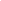 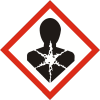 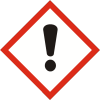 